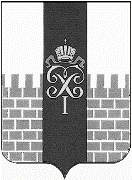 МЕСТНАЯ АДМИНИСТРАЦИЯ МУНИЦИПАЛЬНОГО ОБРАЗОВАНИЯ ГОРОД ПЕТЕРГОФ_________________________________________________________________________________________ПОСТАНОВЛЕНИЕ (проект) От «         »                         202__ г.                                           №               .     «Об утверждении муниципальной программы «Содействие развитию малого    бизнеса   на    территории муниципального образования» В соответствии с Бюджетным кодексом РФ, Положением о бюджетном процессе в муниципальном образовании город Петергоф, Постановлением местной администрации МО город Петергоф от 26.09.2013 № 150 «Об утверждении Положения о Порядке разработки, реализации и оценки эффективности муниципальных программ и о Порядке разработки и реализации ведомственных целевых программ и  планов по непрограммным расходам местного бюджета МО город Петергоф» местная администрация муниципального образования город ПетергофП О С Т А Н О В Л Я Е Т:1.Утвердить муниципальную программу «Содействие развитию малого бизнеса на территории муниципального образования» согласно приложениям № 1,2  к настоящему постановлению.2. Настоящее Постановление вступает в силу с даты официального опубликования.3. Контроль за исполнением Постановления оставляю за собой.Глава местной администрациимуниципального образованиягород Петергоф                                                                                                     Т. С. Егоровак  Постановлению  МА МО город Петергоф от                                     202__ года №          .ПАСПОРТ МУНИЦИПАЛЬНОЙ ПРОГРАММЫПриложение № 2к  Постановлению  МА МО город Петергоф от                                     20___ года №         .МУНИЦИПАЛЬНАЯ ПРОГРАММА «Содействие   развитию малого  бизнеса  на  территории муниципального образования» 1.Характеристика текущего состояния:    Сектор малого предпринимательства играет существенную роль в развитии любой территории, обеспечивая диверсификацию экономики, наполняя потребительский рынок необходимыми для населения товарами и услугами, обеспечивая занятость. Кроме того, гибкость и высокая приспосабливаемость, присущие малому  бизнесу, способны снижать негативные последствия в результате неблагоприятной внешней экономической конъюнктуры. Именно эти качества малого и среднего бизнеса делают его ключевым игроком в процессе развития экономики страны.    Количество юридических лиц и индивидуальных предпринимателей, сведения о которых содержатся в Едином реестре субъектов малого и среднего предпринимательства г. Санкт-Петербург (на 10.06.2022 г.)Всего юридических лиц и индивидуальных предпринимателей: 363 786 зарегистрированныхСумма среднесписочной численности работников: 1 002 746 чел.МАЛЫЕ ПРЕДПРИЯТИЯ всего: 15 283 зарегистрированныхСумма среднесписочной численности работников: 395 033 чел.Динамика социально-экономического развития Петродворцового района за 2021 год   Деятельность малого бизнеса играет значительную роль в достижениях социально-экономических показателей района и города в целом. Динамичное развитие малого бизнеса является устойчивой основой экономики района и города, которая обеспечивает благоприятные условия жизни людей за счет обеспечения рабочими местами, тем самым решает проблему занятости населения, удовлетворения спроса на товары, работы и услуги.  Количество субъектов малого и среднего предпринимательства в районе в 2021 году составило - 3168, в том числе индивидуальные предприниматели - 1860, малые предприятия -1308. В отраслевой структуре малых и средних предприятий преобладают оптовая и розничная торговля, предоставление услуг населению, существенное место занимают транспорт, связь, строительство и обрабатывающее производство.ВЫВОДЫ:    Органы местного самоуправления осуществляют поддержку субъектов малого предпринимательства на подведомственных территориях путем  формирования муниципальных программ поддержки малого бизнеса, исходя из приоритетов социально-экономического развития муниципального образования и финансовых возможностей.   Основной задачей органов местного самоуправления в Санкт-Петербурге является создание благоприятного климата и оказание всемерного содействия развитию предпринимательства.    Основными мерами поддержки малого бизнеса являются: развитие инфраструктуры, консультативная и правовая поддержка субъектов малого предпринимательства, устранение административных барьеров в сфере малого бизнеса.2.Цели муниципальной программы:-пропаганда и популяризация предпринимательской деятельности на территории муниципального образования город Петергоф;-участие в реализации единой государственной политики в области развития малого и среднего бизнеса на территории муниципального образования город Петергоф;3.Задачи муниципальной программы:- информирование населения, проживающего на территории МО город Петергоф по вопросам законодательных изменений, касающихся регламентации вопросов малого бизнеса. Вступления в действие инновационных программ, направленных на поддержку субъектов малого бизнеса;                                                                                          - создание условий для организации взаимодействия с органами государственной власти Санкт-Петербурга, представителями субъектов малого предпринимательства на территории МО город Петергоф по вопросам поддержки и оказания содействия развитию малого бизнеса;                                                                                                                     4.Целевые показатели (индикаторы):- количество населения муниципального образования город Петергоф, участвовавшего в информировании по вопросам содействия развитию малого бизнеса посредством использования официального сайта и официального печатного издания муниципального образования: не менее 49,5 тыс. чел.;                                                                                       - количество населения муниципального образования город Петергоф, участвовавшего в информировании по вопросам содействия развитию малого бизнеса посредством распространения печатной продукции, размещения информации на информационных стендах МО город Петергоф по вопросам поддержки и содействия развитию малого бизнеса: не менее 22,0 тыс. чел.                                                                                        5.Перечень и краткое описание подпрограмм: - подпрограммы отсутствуют.6.Сроки реализации муниципальной программы:2023-2025 годы7.Перечень мероприятий муниципальной программы, в том числе подпрограмм (при наличии), прогнозные (ожидаемые) результаты реализации программы:8. Ресурсное обеспечение муниципальной программы:9.Анализ рисков реализации муниципальной программы:   В процессе реализации муниципальной программы могут проявиться следующие риски реализации программы:-макроэкономические риски, которые возникают вследствие снижения темпов роста валового внутреннего продукта и уровня инвестиционной активности, а также высокой инфляции, что обуславливает увеличение объема необходимых финансовых средств для реализации мероприятий за счет увеличения стоимости работ и оборудования;-законодательные риски, которые возникают вследствие несовершенства, отсутствия или изменения правовых актов, а также их несогласованности, что обуславливает неправомерность выполнения мероприятий или нецелевое использование финансовых средств;-увеличение цен на товары и услуги в связи с инфляцией и как следствие невозможность закупки товаров и выполнения услуг в объемах, предусмотренными показателями мероприятий программ.   В целях минимизации вышеуказанных рисков при реализации программы ответственный исполнитель программы:- обеспечивает своевременность мониторинга реализации программы;- вносит изменения в программу в части изменения (дополнения), исключения мероприятий программы и их показателей на текущий финансовый год или на оставшийся срок реализации программы;- вносит изменения в программу в части увеличения объемов бюджетных ассигнований на текущий финансовый год или на оставшийся срок реализации программы;- применяет индекс потребительских цен при корректировке программы при формировании бюджета муниципального образования на очередной финансовый год.К внутренним рискам относятся:- риск недостижения запланированных результатов.Этот риск минимизируется путем полного раскрытия для общества результатов реализации муниципальной программы, а также усиления личной ответственности сотрудников за достижение запланированных результатов их выполнения.Наименование программыСодействие   развитию малого  бизнеса  на  территории муниципального образованияНаименование вопроса (вопросов) местного значения, к которому (которым) относится программаСодействие   развитию малого  бизнеса  на  территории муниципального образованияНаименование заказчика программыМестная администрация муниципального образования город ПетергофОтветственный исполнитель программыАдминистративно-хозяйственный отдел МА МО город Петергоф  Наименование подпрограмм программы (при их наличии)подпрограммы отсутствуютСоисполнители программысоисполнители отсутствуютУчастники программыИОГВ СПб., представители субъектов малого предпринимательства на территории муниципального образования город ПетергофЦели программы-пропаганда и популяризация предпринимательской деятельности на территории муниципального образования город Петергоф;-участие в реализации единой государственной политики в области развития малого и среднего бизнеса на территории муниципального образования город Петергоф;Задачи программы- информирование населения, проживающего на территории МО город Петергоф по вопросам законодательных изменений, касающихся регламентации вопросов малого бизнеса, вступления в действие инновационных программ, направленных на поддержку субъектов малого бизнеса;                                                                                          - создание условий для организации взаимодействия МА МО г. Петергоф  с органами государственной власти Санкт-Петербурга, представителями субъектов малого предпринимательства на территории МО город Петергоф по вопросам поддержки и оказания содействия развитию малого бизнеса                                                                                                                     Целевые показатели (индикаторы)- количество населения муниципального образования город Петергоф, участвовавшего в информировании по вопросам содействия развитию малого бизнеса посредством использования официального сайта и официального печатного издания муниципального образования: не менее 49,5 тыс. чел.;                                                                                       - количество населения муниципального образования город Петергоф, участвовавшего в информировании по вопросам содействия развитию малого бизнеса посредством распространения печатной продукции, размещения информации на информационных стендах МО город Петергоф по вопросам поддержки и содействия развитию малого бизнеса: не менее 22,5 тыс. чел.                                                                                                    Этапы и сроки реализации программы2023-2025 годыОбъемы и источники финансирования программы в том числе в разрезе подпрограмм (при их наличии), в том числе по годам реализацииБюджет МО город Петергоф, в т.ч.: на 2023 год – 22,0 тыс.руб.на 2024 год – 23,0 тыс.руб.на 2025 год – 24,0 тыс.руб.Прогнозируемые (ожидаемые) результаты реализации программы- размещение на информационных ресурсах МО город Петергоф данных по изменению в законодательстве,  вступления в действие инновационных программ, касающихся малого бизнеса не менее 195 публикаций;                                                                                           - изготовление полиграфической продукции (евробуклетов) в количестве: 1200 штук;                                                                                            - участие в веб-семинарах, конференциях, проводимых для представителей малого бизнеса, проводимых ИОГВ Санкт-Петербурга, администрацией Петродворцового района Санкт-Петербурга, Общественным советомпо малому предпринимательствупри администрации Петродворцового районаСанкт-Петербурга, общественными организациями и  т.п. не менее, чем в 3 (трех) мероприятиях.№п/пНаименование мероприятияПрогнозные (ожидаемые) результаты , в том числе по годамПрогнозные (ожидаемые) результаты , в том числе по годамПрогнозные (ожидаемые) результаты , в том числе по годамПрогнозные (ожидаемые) результаты , в том числе по годамПрогнозные (ожидаемые) результаты , в том числе по годам№п/пНаименование мероприятия2023 год2024 год2024 год2024 год2025 годЗадача 1:  Информирование населения, проживающего на территории МО город Петергоф по вопросам законодательных изменений, касающихся регламентации вопросов малого бизнеса, вступления в действие инновационных программ, направленных на поддержку субъектов малого бизнесаЗадача 1:  Информирование населения, проживающего на территории МО город Петергоф по вопросам законодательных изменений, касающихся регламентации вопросов малого бизнеса, вступления в действие инновационных программ, направленных на поддержку субъектов малого бизнесаЗадача 1:  Информирование населения, проживающего на территории МО город Петергоф по вопросам законодательных изменений, касающихся регламентации вопросов малого бизнеса, вступления в действие инновационных программ, направленных на поддержку субъектов малого бизнесаЗадача 1:  Информирование населения, проживающего на территории МО город Петергоф по вопросам законодательных изменений, касающихся регламентации вопросов малого бизнеса, вступления в действие инновационных программ, направленных на поддержку субъектов малого бизнесаЗадача 1:  Информирование населения, проживающего на территории МО город Петергоф по вопросам законодательных изменений, касающихся регламентации вопросов малого бизнеса, вступления в действие инновационных программ, направленных на поддержку субъектов малого бизнесаЗадача 1:  Информирование населения, проживающего на территории МО город Петергоф по вопросам законодательных изменений, касающихся регламентации вопросов малого бизнеса, вступления в действие инновационных программ, направленных на поддержку субъектов малого бизнесаЗадача 1:  Информирование населения, проживающего на территории МО город Петергоф по вопросам законодательных изменений, касающихся регламентации вопросов малого бизнеса, вступления в действие инновационных программ, направленных на поддержку субъектов малого бизнеса1.Размещение на информационных ресурсах МО город Петергоф данных по изменению в законодательстве,  вступления в действие инновационных программ, касающихся малого бизнесаНе менее 55 публикаций в годНе менее 65 публикаций в годНе менее 65 публикаций в годНе менее 75 публикаций в годНе менее 75 публикаций в год2.Изготовление полиграфической продукции (евробуклетов) Изготовление полиграфической продукции в количестве: 400 штукИзготовление полиграфической продукции в количестве: 400 штукИзготовление полиграфической продукции в количестве: 400 штукИзготовление полиграфической продукции в количестве: 400 штукИзготовление полиграфической продукции в количестве: 400 штукЗадача 2: Создание условий для организации взаимодействия с органами государственной власти Санкт-Петербурга, представителями субъектов малого предпринимательства на территории МО город Петергоф по вопросам поддержки и оказания содействия развитию малого бизнесаЗадача 2: Создание условий для организации взаимодействия с органами государственной власти Санкт-Петербурга, представителями субъектов малого предпринимательства на территории МО город Петергоф по вопросам поддержки и оказания содействия развитию малого бизнесаЗадача 2: Создание условий для организации взаимодействия с органами государственной власти Санкт-Петербурга, представителями субъектов малого предпринимательства на территории МО город Петергоф по вопросам поддержки и оказания содействия развитию малого бизнесаЗадача 2: Создание условий для организации взаимодействия с органами государственной власти Санкт-Петербурга, представителями субъектов малого предпринимательства на территории МО город Петергоф по вопросам поддержки и оказания содействия развитию малого бизнесаЗадача 2: Создание условий для организации взаимодействия с органами государственной власти Санкт-Петербурга, представителями субъектов малого предпринимательства на территории МО город Петергоф по вопросам поддержки и оказания содействия развитию малого бизнесаЗадача 2: Создание условий для организации взаимодействия с органами государственной власти Санкт-Петербурга, представителями субъектов малого предпринимательства на территории МО город Петергоф по вопросам поддержки и оказания содействия развитию малого бизнесаЗадача 2: Создание условий для организации взаимодействия с органами государственной власти Санкт-Петербурга, представителями субъектов малого предпринимательства на территории МО город Петергоф по вопросам поддержки и оказания содействия развитию малого бизнеса1.Участие в работе конференций, семинаров,  мероприятиях в рамках поддержки и содействия развитию малого бизнеса, проводимых ИОГВ Санкт-Петербурга, администрацией Петродворцового района Санкт-Петербурга, Общественным советом
по малому предпринимательству
при администрации Петродворцового района
Санкт-ПетербургаУчастие в не менее, чем в 1-ом мероприятии в течение года, проводимом ИОГВ Санкт-Петербурга, администрацией Петродворцового района Санкт-Петербурга, Общественным советом
по малому предпринимательству
при администрации Петродворцового района
Санкт-ПетербургаУчастие в не менее, чем в 1-ом мероприятии в течение года, проводимом ИОГВ Санкт-Петербурга, администрацией Петродворцового района Санкт-Петербурга, Общественным советом по малому предпринимательству при администрации Петродворцового района Санкт-ПетербургаУчастие в не менее, чем в 1-ом мероприятии в течение года, проводимом ИОГВ Санкт-Петербурга, администрацией Петродворцового района Санкт-Петербурга, Общественным советом по малому предпринимательству при администрации Петродворцового района Санкт-ПетербургаУчастие в не менее, чем в 1-ом мероприятии в течение года, проводимом ИОГВ Санкт-Петербурга, администрацией Петродворцового района Санкт-Петербурга, Общественным советом по малому предпринимательству при администрации Петродворцового района Санкт-ПетербургаУчастие в не менее, чем в 1-ом мероприятии в течение года, проводимом ИОГВ Санкт-Петербурга, администрацией Петродворцового района Санкт-Петербурга, Общественным советом по малому предпринимательству при администрации Петродворцового района Санкт-ПетербургаНаименование мероприятия программы (подпрограммы (при наличии))Вид источника финансированияНеобходимый объем бюджетных ассигнований, тыс. руб.Необходимый объем бюджетных ассигнований, тыс. руб.Необходимый объем бюджетных ассигнований, тыс. руб.Наименование мероприятия программы (подпрограммы (при наличии))Вид источника финансирования202320242025Размещение на информационных ресурсах МО город Петергоф данных по изменению в законодательстве,  вступления в действие инновационных программ, касающихся малого бизнесаБез финансированияБез финансированияБез финансированияБез финансированияИзготовление полиграфической продукции (евробуклетов) Бюджет МО город Петергоф 22,023,024,0Участие в работе конференций, семинаров,  мероприятиях в рамках поддержки и содействия развитию малого бизнеса, проводимых ИОГВ Санкт-Петербурга, администрацией Петродворцового района Санкт-Петербурга, Общественным советом
по малому предпринимательству
при администрации Петродворцового района Санкт-ПетербургаБез финансированияБез финансированияБез финансированияБез финансирования